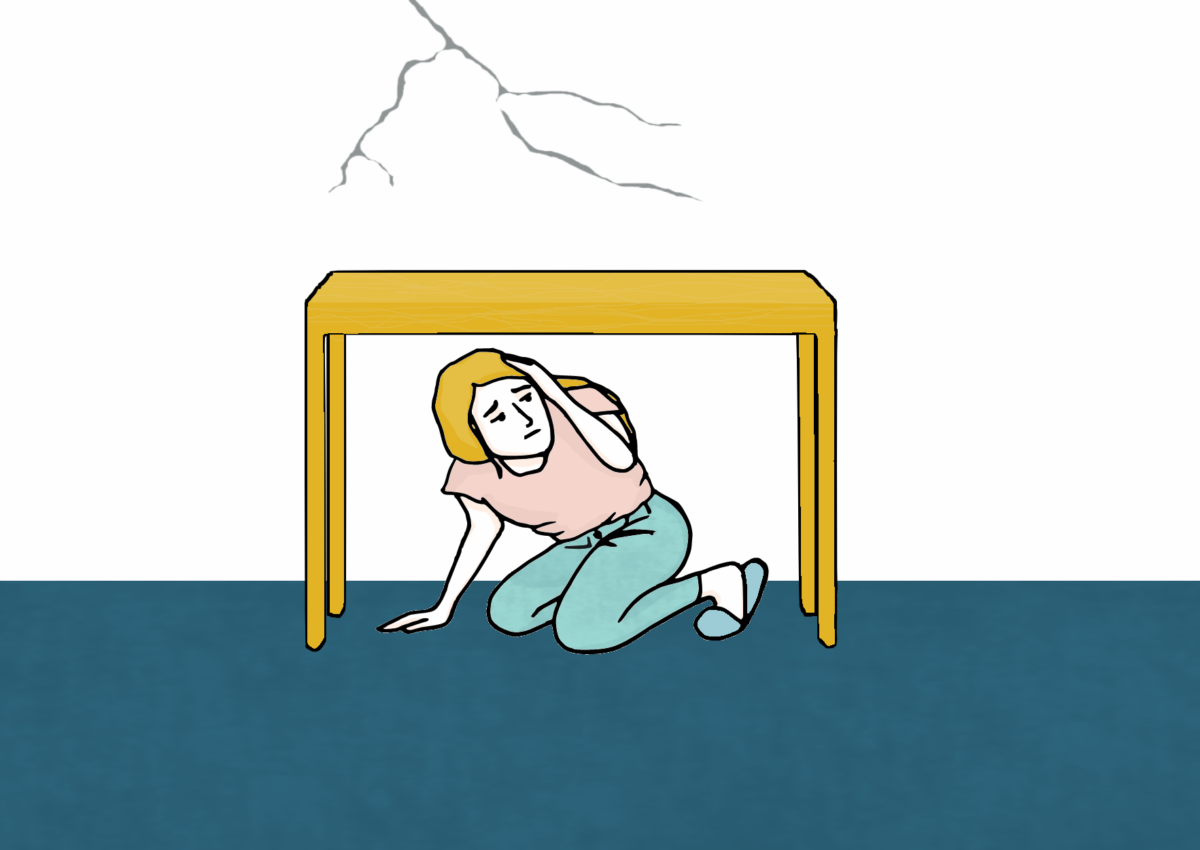 Proteklih je dana velik dio države u stanju povišenog stresa, bili direktno ili indirektno pogođeni nedavnim snažnim potresima. Mnogi primjećuju neobične i uznemirujuće tjelesne, psihičke i emocionalne reakcije koje ih mogu navesti na promišljanje o tome jesu li normalni, zašto im se to događa i koliko će dugo trajati. U nastavku donosimo neke smjernice za nošenje s ovim razdobljem.Jesu li moje reakcije na stres i traumu normalne?Dogodile su se teške i neuobičajene stvari i prirodno je, normalno te niste ludi ako na njih burno tjelesno i emocionalno reagirate. Isto tako, nije nemoguće i prirodno je ako su vaše reakcije neko vrijeme potisnute. Dopustite sebi i svakome njegove reakcije – nema recepta kako bi se trebalo ili ne bi trebalo osjećati, misliti ili postupati.Uobičajene reakcije nakon stresnih i traumatskih iskustava jesu:tjelesne (drhtanje, lupanje srca, glavobolja, umor, gubitak apetita, bolovi, teškoće spavanja)emocionalne (tjeskoba, strah, plač, tugovanje, tuga, bijes, ljutnja, razdražljivost ili pak obamrlost osjećaja); osjećaj srama i krivnje zbog nekih reakcija ili postupanja ili nepostupanja (što nisam spasilo/a nekoga ili nešto, što sam ja preživio/jela, a drugi nisu, što nisam ozlijeđen/a, a drugi jesu, što ja nisam izgubio/la kuću, a netko drugi jest) ili pak oduševljenost zbog toga što smo preživjeliponašanje (stalno na oprezu, trzanje na svaki zvuk i druge podražaje)kognitivne/misaone – dezorijentiranost u prostoru i vremenu, nesjećanje što se dogodilo, osjećaj zbunjenosti, osjećaj nestvarnosti, nesposobnost da se brinemo za sebe i druge, nesposobnost donošenja i jednostavnih odluka poput što obući, uzeti)Budite spremni i na burne izraze osjećaja ili iritabilnost drugih i sebe samoga. Nemojte se zbog toga uznemiravati i zagrlite ih, recite da znate da im je teško i pustite da prođe, a poslije se ispričajte ako ste nekoga povrijedili.Što da radim sa svojim i tuđim reakcijama na stres i traumu?Stres je snažno oslobađanje energije u tijelu koje nas tjera na borbu ili bijeg. Važno je potrošiti tako stvorenu energiju, stoga hodajte što više, radite kućanske poslove, tjelesno se aktivirajte, važno je da mišići budu aktivni.Neugodne emocije koje osjećamo normalna su pratilja ovakvih iskustava, kroz njih um i tijelo nalaze ravnotežu. Ne bježite od njih, ne sramite ih se, one nisu znak slabosti, već normalne reakcije na traumu. Plačite kada vam je potrebno, ali se i smijte ako vam dođe. Sve su emocije dobre i potrebne.Ispričajte drugima kako se osjećate i kako ste doživjeli pojedine događaje te budite spremni saslušati i tuđe reakcije i osjećaje. Prihvatite njihove osjećaje i način gledanja na stvari bez optuživanja ili procjenjivanja.Kako bi se spriječile dugotrajne nepovoljne posljedice traumatskih iskustava, važno im je pridati smisao, a to činimo kroz puno razgovora o tome što smo doživjeli. Potičite razgovor, kako o onome što se dogodilo, tako i o tome kako ste se osjećali, što ste pri tome mislili, kako ste se ponašali. Pričajte puno i često, ali samo kada vam odgovara.Dobro je voditi dnevnik u kojemu možete pisati sve što mislite i osjećate. Pomoći će vam da strukturirate iskustvo, a jednog će dana biti svjedočanstvo s kojim ćete moći učiniti što budete željeli.Suzdržavajte se od podrške praznim riječima i frazama poput glavno da si preživio, da je glava na ramenu ili sve će biti dobro. Pokušajte pronaći pojedinačne stvari koje vrijede za neku osobu i koje će joj olakšati nošenje sa situacijom, npr. Sjećaš se kako si ono preživio u ratu pa si se poslije oporavio; imaš tu snagu, premda ti se sada čini da nemaš ili Tu je tvoj/a suprug/a koji/a je vješt/a s rukama, popravit ćete to i sl.Ostanite povezani s dragim ljudima telefonom ili uživo: nađite se pa makar i samo šutjeli. Drugi nam ljudi daju osjećaj sigurnosti.Infodemija – previše informacija ili krive informacije?Budite informirani na relevantnim izvorima i, ako je moguće, provjerite informacije s više strana. Prava i pravodobna informacija će vas smiriti, a lažna uznemiriti. Ljudi u stresu teže misaono funkcioniraju te važne informacije treba ponavljati često i komunicirati jasno.Smanjite gledanje i slušanje vijesti na najmanju mjeru, dovoljnu da budete informirani, ali ne dozvolite nepotrebno uznemiravanje.Aplikacije za praćenje potresa daju lažni osjećaj kontrole, ali zapravo stalno stavljaju fokus na opažanje drhtanja tla. Pokušajte bez njih.Budite pažljivi i odgovorni pri korištenju društvenih mreža – ne širite neprovjerene i panične vijesti, ne pišite velikim slovima te ne dramatizirajte svaku i najmanju stvar. Čuvajte snažne izraze za prijeke potrebe.Kako se brinuti za sebe?Ne tjerajte sebe i druge u stresu da brzo donose dugoročne odluke, dajte sebi i njima vremena jer se u krizi ne razmišlja posve jasno. Ne optužujte se za odluke donesene u kriznoj situaciji jer su one bile donesene pod pritiskom i u najboljoj namjeri te s tada dostupnim informacijama o situaciji. Naknadna pamet nije ona koju ste imali tada.Pokušajte se prisiliti da jedete dovoljno i što kvalitetnije, ne uzimajte previše kave i alkohola koji vam dugoročno mogu štetiti. Izmjenjujte se s drugima u pružanju pomoći, ne lomite se i ne iscrpljujte do krajnjih granica jer je kriza dugoročnija i treba štedjeti snagu. Spavajte, pa makar i uz pomoć biljnih ili drugih preparata za umirenje – ali ne dugoročno.Kad su ljudi u kriznoj situaciji, praktična je pomoć vrlo važna (pričuvati dijete, nabaviti lijek, donijeti namirnice). Ne sramite se zatražiti pomoć, mnogima će biti drago da vam je pruže – tako im pomažete jer imaju osjećaj da čine nešto za vas. Ipak, ono što možete obavite sami, ne padajte u bespomoćnost. Kad nudite pomoć drugima, nudite je i više puta, ali dopustite osobi da je i odbije jer je važno da ljudi vrate osjećaj kontrole i samoefikasnosti nakon krize.Strukturirajte dan što je više moguće, neka se otprilike zna kada su obroci i kada se što radi. Vratit ćete osjećaj kontrole.Kad god se sjetite, par puta duboko udahnite i izdahnite. Time ćete tijelu dati signal da se može smiriti.Sjetite se i recite si više puta na dan: I ovo će proći.Svi ćemo na potrese odreagirati na neki način, jače ili slabije, sada ili kasnije. Kod velike većine nas te će reakcije s vremenom oslabiti i nestati. Za manji broj ljudi moguće je da trenutne tegobe prerastu u kronična stanja. Ako vam je potreban razgovor sa stručnom osobom, naš vam je sandučić otvoren na kakosi@ffzg.hr.